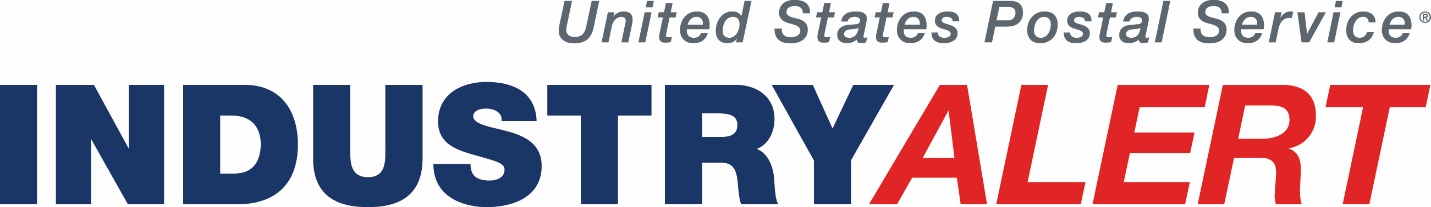 December 2, 2022Southern Area – Texas 2 DistrictDebora Sue Schatz Station (77042) – Retail Window Services Temporarily SuspendedEFFECTIVE IMMEDIATELYRetail window services at the following facility are temporarily suspended:Debra Sue Schatz Station2909 Rogerdale Rd Houston, Texas 77042P.O. Box and Drop Shipment services will remain at Debra Sue Schatz Station:P.O. Box Lobby Hours of Operations:M-F                  5:00 am - 7:00 pmSat.                  5:00 am - 7:00 pmSun.                 PO Box Lobby ClosedDrop Shipment Hours of Operations:M-F                  9:00 am - 4:00 pmSat.                  9:00 am - 1:00 pmSun.                 ClosedRetail window services will be available at the following nearby alternate locations:Westchase Station3836 S. Gessner Rd. Houston, Texas 77063             Retail Hours of Operations:M-F                  9:00 am - 5:00 pmSat.                  ClosedSun.                 ClosedJohn Dunlop Station8728 Beverly Hill StHouston, Texas 77063Retail Hours of Operations:M-F                  9:00 am - 6:00 pmSat.                  ClosedSun.                 Closed## Please visit us on the USPS Industry Outreach/ USPS Corporate Affairs website. Thank you for your support of the United States Postal Service.   Industry Engagement & Outreach/USPS Corporate AffairsTo subscribe or unsubscribe to Industry Alerts, please hit reply and send us your request. Or mail your request to: Attn: Industry Engagement & Outreach 475 L’Enfant Plaza, RM 4411 Washington DC 20260 Privacy Notice: For information regarding our privacy policies, visit www.usps.com/privacypolicy 